Раздел №1 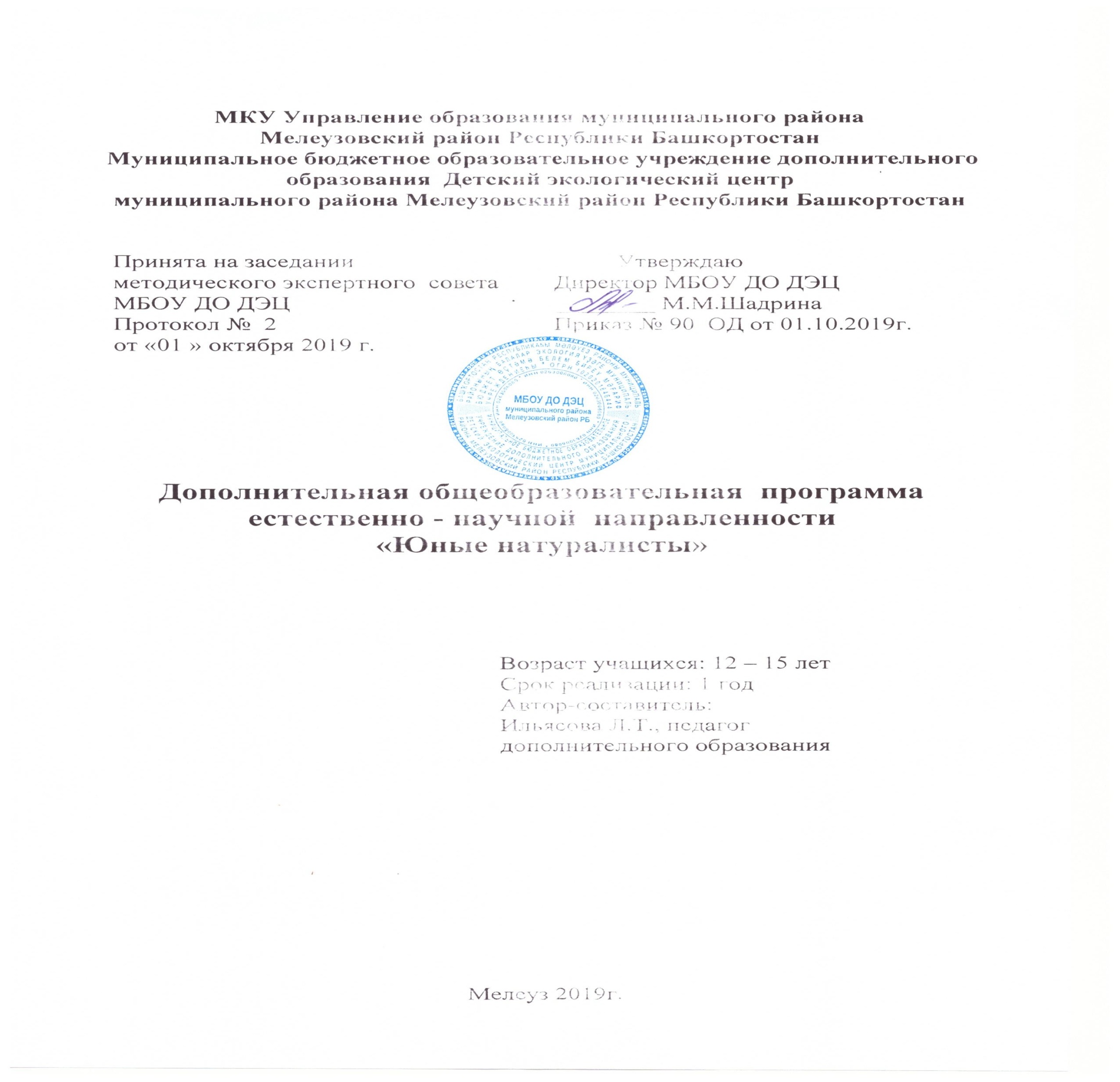                                                                                                    "Комплекс основных характеристик программы"Пояснительная запискаДополнительная общеобразовательная программа «Юные натуралисты» (далее- программа) естественнонаучной направленности.Программа составлена для учащихся 7-9-х классов, которые интересуются географией и планируют  сдавать  экзамен в новой форме.Актуальность программы состоит в том, что она может быть использована и для расширения и углубления программ пред профильного обучения по географии и построения индивидуальных образовательных направлений учащихся, проявляющих интерес к науке.Программа выстроена в логике постепенного усвоения учащимися основного содержания географических знаний, в соответствии с разделами и спецификации контрольных измерительных материалов для проведения в 2020 году (ФИПИ). Каждый раздел состоит из обзорных лекций в соответствии с кодификатором, тренировочных заданий тестовой формы с выбором ответа, заданий тестовой формы с кратким ответом, анализа трудных заданий. Курс реализует компетентностный, деятельностный и индивидуальный подход к обучению. Деятельностный подход реализуется в процессе проведения самостоятельных и практических работ с учащимися, составляет основу курса. Деятельность учителя сводится в основном к консультированию учащихся, анализу и разбору наиболее проблемных вопросов и тем. Индивидуализация обучения достигается за счет использования в процессе обучения электронных и Интернет-ресурсов (ФИПИ «ГИА - ГЕОГРАФИЯ» и Вики-учебник «Вместе готовимся к ЕГЭ по географии»). Курс построен таким образом, что позволит расширить и углубить знания учащихся по всем основным разделам школьного курса географии основной школы, а также ликвидировать возможные пробелы.          В процессе освоения программы, учащиеся смогут проверить уровень своих знаний по различным разделам школьного курса географии, а также пройдут необходимый этап подготовки к единому государственному экзамену.         Форма обучения -очная. Проведение занятий по программе групповых занятий предполагает использование широкого спектра методических средств, таких, как: работа в малых группах; коллективные способы обучения; индивидуализация и дифференциация обучения. Данные методы и приёмы позволяют наиболее эффективно решать поставленные задачи курса. Для достижения поставленной цели по данной программе основные теоретические положения, изученные на лекциях и семинарах, сопровождаются решение учебно-тренировочных тестов по теме. Содержание курса предполагает работу с разными источниками информации. На каждом занятии предусматривается практическая деятельность, включающая в себя работу, где каждый ученик может выполнить задание самостоятельно и принять участие в работе группы.Режим проведения занятий: 2 раза в неделю по з часа.  Общее количество занятий в год 216 часов, 648 часов за 3 года, возраст 12-15 лет, срок обучения – 3 года.1.2. Цель курса: способствовать развитию у учеников продуктивной работы при решении тестовых заданий экзаменационной работы государственной (итоговой) аттестации по географии, а также сформировать гражданско-патриотические ценности, культурную и национальную идентичность и самосознания.Задачи:-закрепить, систематизировать и расширить знания учащихся по всем основным курсам географии основной школы;-формировать навыки аналитической деятельности, прогнозирования результатов для различных вариативных ситуаций;-развивать познавательный интерес, интеллектуальные способности в процессе поиска решений;-формировать индивидуальные образовательные потребности в выборе дальнейшего профиля обучения1.3. Содержание программыИсточники географической информацииГеографические модели: глобус, географическая карта, план местности, их основные параметры и элементы (масштаб, условные знаки, способы картографического изображения, градусная сеть). Выдающиеся географические исследования, открытия и путешествия.Природа Земли и человекЗемля как планета. Форма, размеры, движение Земли.Земная кора и литосфера. Состав, строение и развитие. Земная поверхность: формы рельефа суши, дна Мирового океана. Полезные ископаемые, зависимость их размещения от строения земной коры и рельефа. Минеральные ресурсы Земли, их виды и оценка.Гидросфера, ее состав и строение. Мировой океан и его части, взаимодействие с атмосферой и сушей. Поверхностные и подземные воды суши. Ледники и многолетняя мерзлота. Водные ресурсы Земли.Атмосфера. Состав, строение, циркуляция. Распределение тепла и влаги на Земле. Погода и климат. Изучение элементов погоды.Биосфера, ее взаимосвязи с другими геосферами. Разнообразие растений и животных, особенности их распространения. Почвенный покров. Почва как особое природное образование. Условия образования почв разных типов.Географическая оболочка Земли. Широтная зональность и высотная поясность, цикличность и ритмичность процессов. Территориальные комплексы: природные, природно-хозяйственные.Материки, океаны, народы и страныСовременный облик планеты Земля. Происхождение материков и впадин океанов. Соотношение суши и океана на Земле.Население Земли. Численность населения Земли. Человеческие расы, этносы.Материки и страны. Основные черты природы Африки, Австралии, Северной и Южной Америки, Антарктиды, Евразии. Население материков. Природные ресурсы и их использование. Изменение природы под влиянием хозяйственной деятельности деятельности человека. Многообразие стран, их основные типы.Природопользование и геоэкология.Влияние хозяйственной деятельности людей на природу.Основные типы природопользования.Стихийные явления в литосфере, гидросфере, атмосфере.География России.Особенности географического положения России. Территория и акватория, морские и сухопутные границы. Часовые пояса. Административно-территориальное устройство России.Природа России. Особенности геологического строения и распространения крупных форм рельефа. Типы климатов, факторы их формирования, климатические пояса. Климат и хозяйственная деятельность людей. Многолетняя мерзлота. Внутренние воды и внутренние ресурсы, особенности их размещения на территории страны. Природно-хозяйственные различия морей России. Почвы и почвенные ресурсы. Меры по сохранения плодородия почв. Растительный и животный мир России. Природные зоны. Высотная поясность.Население России. Численность, естественное движение населения. Половой и возрастной состав населения. Размещение населения. Основная полоса расселения. Направления и типы миграции. Народы и основные религии России. Городское и сельское население России. Крупнейшие города.Хозяйство России. Особенности отраслевой и территориальной структуры хозяйства России. Природно-ресурсный потенциал и важнейшие территориальные сочетания природных ресурсов. География отраслей промышленности. География сельского хозяйства. География важнейших видов транспорта.Природно-хозяйственное районирование России. Географические особенности отдельных районов и регионов: Север и Северо-Запад, Центральная Россия, Поволжье, Урал, Сибирь и Дальний Восток. Географическое положение регионов, их природный, человеческий и хозяйственный потенциал.Россия в современном мире.Экономическая и социальная география как наука, её место в системе географических наук.       Основные источники географической информации. Различные виды карт и методы работы с ними. Картографический метод в исследовании процессов и явлений. Методы географического сравнения территорий. Количественные и качественные характеристики территории. Аэрокосмические методы географических исследований. Метод моделирования. Геоинформационные системы.Современная политическая карта мира     Что такое политическая карта мира?   События, влияющие на изменения политической карты мира. Объекты политической карты мира. Независимые государства, их отличия от всех остальных объектов политической карты мира. Государственный строй, формы правления: абсолютные монархии, конституционные монархии, теократические (от греч. theos - бог, kratos - власть) монархии.Республики. Государства в составе Содружества.унитарные государства и федерации. Что такое унитарное и федеративное государство. Конфедерация.Федеративные государства созданные с учетом этнических или национальных различий (Российская Федерация, Швейцария, Индия, Пакистан, Мьянма, Эфиопия, Нигерия). Федеративные государства созданные с учетом исторических особенностей становления государственности (США, Канада, Мексика, Бразилия и др.). Появление на политической карте мира самопровозглашенных и непризнанных государств. Почему подобные государства возникают на политической карте мира, и как они влияют на международную обстановку. География населения мираЧисленность, динамика и размещение населения мира, крупных регионов и стран. Воспроизводство и миграции населения. Их типы и виды. Структура населения (половая, возрастная, расовая, этническая, религиозная, по образовательному уровню). Демографическая ситуация в разных регионах и странах мира.Характеристика трудовых ресурсов и занятости населения крупных стран и регионов мира.Расселение населения. Специфика городских и сельских поселений. Масштабы и темпы урбанизации различных стран и регионов мира.География мировых природных ресурсовВзаимодействие человечества и природы в прошлом и настоящем. Международный характер проблемы «дестабилизация окружающей среды». Природные ресурсы Земли, их виды. Ресурсообеспеченность. Природно-ресурсный потенциал разных территорий. Территориальные сочетания природных ресурсов. География природных ресурсов Земли. Основные типы природопользования. Источники загрязнения окружающей среды. Геоэкологические проблемы регионов различных типов природопользования. Пути сохранения качества окружающей среды.Научно-техническая революция и мировое хозяйствоПонятие о НТР. Характерные черты. Составные части: наука, техника и технология, производство, управление.Эволюционный и революционный пути развития.Современный этап и перспективы НТР. Возрастающая роль управления на современном этапе развития стран мира Сравнительная характеристика факторов размещенияГеография отраслей мирового хозяйстваМировое хозяйство, его отраслевая и территориальная структура. География важнейших отраслей. Международное географическое разделение труда. Международная специализация и кооперирование – интеграционные зоны, крупнейшие фирмы и транснациональные корпорации (ТНК). Отрасли международной специализации стран и регионов мира; определяющие их факторы.Внешние экономические связи – научно-технические,  производственное сотрудничество, создание свободных экономических зон (СЭЗ). География мировых валютно-финансовых отношений. Крупнейшие международные отраслевые и региональные союзы. Международная торговля – основные направления и структура. Главные центры мировой торговли.Региональная характеристика мирЗарубежная Европа , Зарубежная Азия. Австралия ,  Африка , Америка. Понятие о географическом регионе. Основные варианты регионального деления мира. Особенности географического положения, истории открытия и освоения, природно-ресурсного потенциала, населения, хозяйства, проблем современного социально-экономического развития крупных регионов и стран Европы, Азии, Африки, Северной и Латинской Америки, а также Австралии.Глобальные проблемы человечестваПрирода и цивилизация. Понятие о глобальных проблемах, их типах и взаимосвязях. Географические аспекты глобальных проблем человечества в прошлом и настоящем. Сырьевая, демографическая, продовольственная, экологическая проблемы как особо приоритетные, пути их решения. Проблема преодоления отсталости развивающихся стран. Географические аспекты качества жизни населения. Роль географии в решении глобальных проблем человечества.Геоэкология – фокус глобальных проблем человечества. Общие и специфические экологические проблемы разных регионов Земли.Учебный план (1 года обучения)Учебный план (2 года обучения)Учебный план (3 года обучения) Содержание учебного планаРаздел  6.  Общая характеристика мира События, влияющие на изменения политической карты мира. Объекты политической карты мира. Независимые государства, их отличия от всех остальных объектов политической карты мира. Государственный строй, формы правления: абсолютные монархии, конституционные монархии, теократические (от греч. theos - бог, kratos - власть) монархии.Республики. Государства в составе Содружества.унитарные государства и федерации. Что такое унитарное и федеративное государство. Конфедерация.Федеративные государства созданные с учетом этнических или национальных различий (Российская Федерация, Швейцария, Индия, Пакистан, Мьянма, Эфиопия, Нигерия). Федеративные государства созданные с учетом исторических особенностей становления государственности (США, Канада, Мексика, Бразилия и др.). Появление на политической карте мира самопровозглашенных и непризнанных государств. Почему подобные государства возникают на политической карте мира, и как они влияют на международную обстановку. Практика: Составление систематизирующей таблицы «Государственный строй стран мира».Характеристика политико-географического положения страныРаздел 7.География населения мира Численность, динамика и размещение населения мира, крупных регионов и стран. Воспроизводство и миграции населения. Их типы и виды. Структура населения (половая, возрастная, расовая, этническая, религиозная, по образовательному уровню). Демографическая ситуация в разных регионах и странах мира.Характеристика трудовых ресурсов и занятости населения крупных стран и регионов мира. Расселение населения. Специфика городских и сельских поселений. Масштабы и темпы урбанизации различных стран и регионов мира.Практика: Определение плотности населения и объяснение процессов воспроизводства 2 стран.   Объяснение особенностей урбанизации одной из территорий   Объяснение причин миграционных процессов в разных странахРаздел 8.  География мировых природных ресурсов Взаимодействие человечества и природы в прошлом и настоящем. Международный характер проблемы «дестабилизация окружающей среды». Природные ресурсы Земли, их виды. Ресурсообеспеченность. Природно-ресурсный потенциал разных территорий. Территориальные сочетания природных ресурсов. География природных ресурсов Земли. Основные типы природопользования. Источники загрязнения окружающей среды. Геоэкологические проблемы регионов различных типов природопользования. Пути сохранения качества окружающей среды.Практика: Оценка ресурсообеспеченности отдельных стран (регионов) мира (по выбору) Составление картосхемы крупнейших месторождений полезных ископаемыхРаздел 9. Научно-техническая революция и мировое хозяйство ( 5  часов)Понятие о НТР. Характерные черты. Составные части: наука, техника и технология, производство, управление.Эволюционный и революционный пути развития.Современный этап и перспективы НТР. Возрастающая роль управления на современном этапе развития стран мира Практика: Сравнительная характеристика факторов размещенияРаздел 10.География отраслей мирового хозяйства ( 14 часов)Мировое хозяйство, его отраслевая и территориальная структура. География важнейших отраслей. Международное географическое разделение труда. Международная специализация и кооперирование – интеграционные зоны, крупнейшие фирмы и транснациональные корпорации (ТНК). Отрасли международной специализации стран и регионов мира; определяющие их факторы.Внешние экономические связи – научно-технические,  производственное сотрудничество, создание свободных экономических зон (СЭЗ). География мировых валютно-финансовых отношений. Крупнейшие международные отраслевые и региональные союзы. Международная торговля – основные направления и структура. Главные центры мировой торговли.Практика: Составление экономико-географической характеристики одной из отраслей (по выбору) промышленности мира. Раздел 11. Региональная характеристика мира 11 классЗарубежная Европ, Зарубежная Азия, Австралия,  Африка, Америка Понятие о географическом регионе. Основные варианты регионального деления мира. Особенности географического положения, истории открытия и освоения, природно-ресурсного потенциала, населения, хозяйства, проблем современного социально-экономического развития крупных регионов и стран Европы, Азии, Африки, Северной и Латинской Америки, а также Австралии.Практика: Составление картосхемы производительных связей стран Восточной Европы; доказать наличие территориальной диспропорции в размещении производства на примере развитых стран, составление сравнительной экономико-географической характеристики двух стран, сравнительная характеристика развивающихся стран Азии,  Африки, Латинской Америки (по выбору)Раздел 12. Глобальные проблемы человечества. Природа и цивилизация. Понятие о глобальных проблемах, их типах и взаимосвязях. Географические аспекты глобальных проблем человечества в прошлом и настоящем. Сырьевая, демографическая, продовольственная, экологическая проблемы как особо приоритетные, пути их решения. Проблема преодоления отсталости развивающихся стран. Географические аспекты качества жизни населения. Роль географии в решении глобальных проблем человечества.Геоэкология – фокус глобальных проблем человечества. Общие и специфические экологические проблемы разных регионов Земли1.4. Планируемые результатыПолученные знания должны помочь учащимся:-успешно сдать экзамен по географии в новой форме; -определиться в выборе индивидуальных образовательных потребностей  ( профиля обучения);-закрепить практические навыки и умения решения разно уровневых заданий;В процессе обучения на занятиях учащиеся приобретают следующие знания: -закрепляют и систематизируют знания по основным разделам пройденного курса географии 6-9 класса общеобразовательной школы;-обрабатывают применение теоретических знаний на практике решения заданий, формирующие научную картину мира;Использовать приобретенные знания и умения в практической деятельности и повседневной жизни для:- определения поясного времени;- чтения карт различного содержания;- решения практических задач по определению качества окружающей среды, ее использованию;Личностные:- овладение на уровне общего образования законченной системой географических  знаний и умений,                навыками их применения в различных жизненных ситуациях;- осознание ценности географических знаний, как важнейшего компонента научной картины мира:- сформированность устойчивых установок социально-ответственного поведения в географической среде – среде обитания всего живого, в том числе и человека.Метапредметные  результаты курса «Подготовка к ОГЭ по географии» основаны на формировании универсальных учебных действий.Личностные УУД:- осознание себя как члена общества на глобальном, региональном и локальном уровнях (житель планеты Земля, житель конкретного региона);- эмоционально-ценностное отношение к окружающей среде, необходимости еѐ сохранения и рационального использования;- патриотизм, любовь к своей местности, своему региону, своей стране;- уважение к истории, культуре, национальным особенностям, толерантность.Регулятивные УУД:- способность к самостоятельному приобретению новых знаний и практических умений;- умения управлять своей познавательной деятельностью;- умение организовывать свою деятельность;- выбирать средства и применять их на практике;- оценивать достигнутые результаты.Познавательные УУД:- формирование и развитие по средствам географических знаний познавательных интересов, интеллектуальных и творческих результатов;-умение вести самостоятельный поиск, анализ, отбор информации, еѐ преобразование, сохранение, передачу и презентацию с помощью технических средств.Коммуникативные УУД:- самостоятельно организовывать учебное взаимодействие в группе (определять общие цели, распределять роли)Предметные:Учащиеся должны:Знать/понимать- основные географические понятия и термины, традиционные и основные методы географических исследований;- особенности размещения основных видов природных ресурсов, их главные месторождения и территориальные сочетания, численность и динамику населения России-географические аспекты отраслевой и территориальной структуры хозяйства России,размещения его основных отраслей, географическую специфику отдельных стран и регионов, их различия по уровню социально- экономическому развития, специализации в системе МГРТ; географические аспекты глобальных проблем человечества.Уметь- определять и сравнивать по разным источникам информации географические тенденции развития природных, социально – экономических и геоэкологических объектов, процессов и явлений;Оценивать и объяснять- ресурсообеспеченность отдельных стран и регионов мира, их демографическую ситуацию, уровни урбанизации и территориальной концентрации населения и производства, степень природных, антропогенных и техногенных изменений отдельных территорий;Применять- разнообразные источники географической информации для проведения наблюдений за природными, социально – экономическими, геоэкологическими объектами, процессами и явлениями, их изменениями под влиянием разнообразных факторов;Составлять- комплексную географическую характеристику регионов и стран мира, таблицы, картосхемы, диаграммы, простейшие карты, модели, отражающие географические закономерности различных явлений и процессов, их территориальные взаимодействия;Сопоставлять- географические карты разной тематики;Использовать приобретённые знания и умения в практической деятельности и повседневной жизни для:- выявления и объяснения географических аспектов различных текущих событий и ситуаций;- нахождения и применения географической информации, включая карты, статистические материалы, геоинформационные системы и ресурсы Интернета; правильной оценки важнейших социально- экономических событий международной жизни, геополитической и геоэкономической ситуации в России, других странах и регионах мира, тенденций их возможного развития;- понимания географической специфики крупных регионов мира и стран в глобализации, стремительного развития международного отдыха и туризма, деловых и образовательных программ, различных видов человеческого общения.
Раздел №2. "Комплекс организационно- педагогических условий"2.1. Календарно-учебный график (216 ч, 1 год обучения)Календарно-учебный график (216 ч, 2 год обучения)Календарно-учебный график (216 ч, 3 год обучения)2.2 Условия реализации программы Материально-техническое обеспечение  - кабинет для проведения групповых и индивидуальных занятий.Информационное обеспечение-- атласы 6-9 классов, политическая, физическая карты мира и России, контрольно-измерительные материалы, компьютер, проектор.-кадровое обеспечение -  педагог дополнительного образования.2.3 Формы аттестацииОсновной формой подведения годового итога является общий государственный экзамен (ОГЭ), результат сдачи которого покажет эффективность разработанной программы и успешного усвоения. Промежуточным контролем являются решение аналогичных заданий ОГЭ и их анализ по итогам изученных разделов.2.4 Оценочные материалыКонтрольно- измерительные материалы по темам и разделам, материалы ФИПИ2.5 Методические материалы-особенности организации образовательного  процесса-очно;-методы обучения-словесный, наглядный, практический, объяснительно- иллюстративный;-формы организации образовательного  процесса-групповая, индивидуальная;-формы организации учебного занятия - беседа, лекция, практическое занятие, тестирование;-педагогические технологии- технология группового обучения, технология коллективного взаимообучения, технология проблемного обучения;-алгоритм учебного занятия: лекция - практическая работа-разбор заданий-дидактические материалы- раздаточные материалы по темам, кимы2.6 Список литературы  для учащихся:Атласы по географии 6-11 классыГеография. Подготовка к ОГЭ - 2020. 20 тренировочных вариантов по демоверсии 2019 года.9-й класс/А.Б.Эртель. - Ростов н/Д: Легион, 2019ОГЭ. География: типовые экзаменационные варианты:20 вариантов/под ред. М. Амбарцумовой. - М.: Издательство «Национальное образование», 2017.ЕГЭ – 2018. География: типовые тестовые задания. Э.М. Амбарцумова, В.В. Бабаранов, С.Е. Дюкова, М.: 2019.ОГЭ 2018, География. Тренивочные задания. Соловьева Ю.А., 2019;География, 9 класс. Типовые тестовые задания. Барабанов В.В., 2019;Список литературы  для учителя:ОГЭ 2020, География 9 класс. Спецификация;Кодификатор элементов содержания и требований к уровню подготовки обучающихся для проведения ОГЭ по географии;Спецификация контрольных измерительных материалов для проведения в 2020 году ОГЭ по географии; 4.       Демонстрационный вариант контрольных измерительных материалов для проведения в 2020 году ОГЭ по географии; 5.        Тренировочные варианты экзаменационных работ для подготовки к ОГЭ с ответами.      ЕГЭ 2020, География 9 класс. Спецификация;7.         Кодификатор элементов содержания и требований к уровню подготовки обучающихся для проведения ЕГЭ по географии;      Спецификация контрольных измерительных материалов для проведения в 2020 году ЕГЭ по географии; 9.         Демонстрационный вариант контрольных измерительных материалов для проведения в 2020 году ЕГЭ по географии; 10.         Тренировочные варианты экзаменационных работ для подготовки к ЕГЭ.№Название раздела, темыКоличество часовКоличество часовКоличество часовФормы контроля№Название раздела, темыВсегоТеорияПрактикаФормы контроля1Введение. Инструктаж по технике безопасности312практическая работа2Источники географической информации. 1248опрос3Земля как планета Солнечной системы. 481730тест4География Материков и океанов451431тест5География природы России391326тест6География хозяйства России692247тест7Итого21671144№Название раздела, темыКоличество часовКоличество часовКоличество часовФормы контроля№Название раздела, темыВсегоТеорияПрактикаФормы контроля1Введение. Инструктаж по ТБ и ПДД312тест2География население мира27918тест3Современная политическая карта мира.30624тест4Мировые природные ресурсы21615тест5НТР и мировое хозяйство1293тест6География мирового хозяйства1233093тест7Итого21661155№Название раздела, темыКоличество часовКоличество часовКоличество часовФормы контроля№Название раздела, темыВсегоТеорияПрактикаФормы контроля1Введение.  Инструктаж по ТБ и ПДД312практическая работа2Зарубежная Европа842460тест3Зарубежная Азия421230тест4Америка481533тест5Африка21615тест6Глобальные проблемы человечества18126тест7Итого21670146Введение.Теория. Особенности ОГЭ по географии в 2020 году. Контрольно-измерительные материалы.Практика. Заполнение бланков ОГЭ. Выполнение пробного тестирования.Раздел 1. Источники географической информацииТеория. География как наука. Предмет географии. Источники получения географических знаний. Глобус, план местности, географическая карта. Ориентирование на местности, определение направлений. Азимут. Способы определения расстояний на местности, их изображение. Масштаб.Понятие о географической карте, различие карт по масштабу. Шкала высот и глубин. Географические координаты.Практика. Определение направлений и расстояний по карте.  Определение географических координат. Определение сторон горизонта с помощью компаса и передвижение по азимуту. Составление простейшего плана местности. Раздел 2. Земля как планета Солнечной системы.Теория. Солнечная система. Планеты Солнечной системы.  Влияние космоса на Землю и жизнь людей. Форма, размеры и движения Земли. Суточное вращение вокруг своей оси и годовое вращение вокруг Солнца, их главные следствия.Внутреннее строение Земного шара: ядро, мантия, литосфера, земная кора. Земная кора – верхняя часть литосферы. Материковая и океаническая земная кора. Способы изучения земных недр. Горные породы, слагающие земную кору: магматические, осадочные и метаморфические.  Полезные ископаемые, основные принципы их размещения. Внутренние процессы, изменяющие поверхность Земли. Виды движения земной коры. Землетрясения и вулканизм. Основные формы рельефа суши: горы и равнины, их различие по высоте .Атмосфера: ее состав, строение и значение. Погода и климат. Гидросфера и ее составПочва как особое природное образование Царства живой природы и их роль в природе Земли. Разнообразие животного и растительного мира.Практика.  Определение по карте географического положения островов, полуостровов, гор, равнин, низменностей.  Составление схемы различий гор и равнин по высоте Наблюдение за облаками и облачностью, зарисовки облаков, описание наблюдаемой погоды, обработка результатов. 2. Построение розы ветров, диаграмм облачности и осадков по имеющимся данным. Определение по картам объектов гидросферы Изучение строения почвы на местности. 2. Описание природных зон Земли по географическим картам. 3. Описание изменений природы в результате хозяйственной деятельности человека на примере своей местности.Раздел 3. География Материков и океановТеория. История открытия, изучения и освоения. Основные черты природы, населения, хозяйства материковПрактика. Определение крайних точек, особенностей рельефа, размещения полезных ископаемых, климата, внутренних вод, природных зон материков.Характеристика океанов и их составных частейРаздел 4. География природы РоссииТеория. Географическое положение, особенности природных условий России Исследование территории России. Геологическое строение и рельеф. Минеральные ресурсы страны и проблемы их рационального использования. Особенности климата России. Климатообразующие факторы, климатические пояса и типы климатов России. Климат и погода, и их влияние на хозяйственную деятельность людей. Понятие об агроклиматических ресурсах. Опасные и неблагоприятные явления погоды. Изменение климата под влиянием естественных и антропогенных факторов. Моря и внутренние воды. Образование почв, их основные (зональные) типы, свойства, структура, различия в плодородии. Закономерности распространения почв. Природные зоны. Особо охраняемые территории. Крупные при родные территории России.Практика. Определение координат крайних точек территории России. . Решение задач на определение поясного Установление связи между тектоническими структурами, формами рельефа и полезными ископаемыми.  времени. Выявление особенностей изменения средних температур января и июля, годового количества осадков и коэффициента увлажнения по территории страны с запада на восток.  Составление прогноза погоды по имеющимся синоптическим Выявление зависимости между компонентами природы на примере одной из природных зон.  Прогнозирование изменения одного из компонентов природно-территориального комплекса при заданном изменении другого. Раздел 5. География хозяйства РоссииТеория. Экономико-географическое положение. Факторы ЭГП России. Административно-территориальное деление РоссиОтрасли хозяйства. Три сектора национальной экономики. Отраслевая структура экономики. Межотраслевые комплексы. Факторы размещения. Экономические районы России.Практика. Выбор места для строительства предприятия на основе знания факторов размещения производства.  Сравнительная характеристика двух или нескольких угольных бассейнов страны.  Составление характеристики одной из металлургических баз на основе карт и статистических данных.  Определение по картам главных факторов и районов размещения алюминиевой промышленности.  Определение по картам основных центров размещения металлоемкого и трудоемкого машиностроения.  Определение по картам особенностей зональной специализации сельского хозяйства№месяцФорма занятияКол-во часовТема занятияМесто проведенияФорма контроля1.сентябрьбеседа3Введение. Инструктаж по технике безопасностикабинеттест2.сентябрьЛекционно-практическая3План местностикабинетпрактическая.  работа3.сентябрьЛекционно-практическая3Географическая картакабинетпрактическая.  работа4.сентябрьЛекционно-практическая3Выдающиеся географические исследования, открытия, путешествиякабинетпрактическая.  работа5.сентябрьтестирование3Решение тестовых заданийкабинеттест6.сентябрьЛекционно-практическая3Форма, размеры и движение Земликабинетопрос7.сентябрьЛекционно-практическая3Земная кора и литосфера. Состав, строение и развитие. кабинетпрактическая.  работа8.сентябрьЛекционно-практическая3Формы рельефа суши и дна Мирового океанакабинетопрос9.октябрьЛекционно-практическая3Полезные ископаемые, зависимость их размещения от строения земной коры и рельефа. кабинетпрактическая.  работа10.октябрьЛекционно-практическая3Минеральные ресурсы Земли, их виды и оценкакабинетопрос11.октябрьЛекционно-практическая3Гидросфера, ее состав и строение. Водные ресурсы Земликабинетпрактическая.  работа12.октябрьЛекционно-практическая3Атмосфера. Состав, строение, циркуляция. кабинетопрос13.октябрьЛекционно-практическая3Погода и климат. Работа с климатическими диаграммами и картамикабинетпрактическая.  работа14.октябрьЛекционно-практическая3Биосфера, ее взаимосвязи с другими геосферами. Растительный и животный мир, особенности их распространениякабинеттест15.октябрьБеседа3Географическая оболочка Земли. кабинетопрос16.октябрьЛекционно-практическая3Широтная зональность и высотная поясность. кабинетпрактическая.  работаноябрьЛекционно-практическая3Природно- территориальные комплексыкабинетопросноябрьЛекционно-практическая3Природные зоны арктического и умеренного поясов.кабинетпрактическая.  работаноябрьЛекционно-практическая3Природные зоны тропического пояса. кабинетопросноябрьЛекционно-практическая3Природные зоны экваториального пояса.кабинетопросноябрьтест3Тест. Анализ трудных заданийкабинеттестноябрьЛекционно-практическая3Современный облик планеты Земля. Происхождение материков и впадин океанов. кабинетпрактическая.  работаноябрьЛекционно-практическая3Мировой океан и его частикабинетзачетноябрьЛекционно-практическая3Основные черты материков. АфрикакабинетопросдекабрьЛекционно-практическая3Астралия и АнтарктидакабинетопросдекабрьЛекционно-практическая3Южная АмерикакабинеттестдекабрьЛекционно-практическая3Северная АмерикакабинетопросдекабрьЛекционно-практическая3ЕвразиякабинетвикторинадекабрьЛекционно-практическая3Население Земли. Численность и распределение населениякабинетпрактическая.  работадекабрьЛекционно-практическая3Многообразие стран и их основные типыкабинетзачетдекабрьЛекционно-практическая3Страны ЕвропыкабинетзачетдекабрьЛекционно-практическая3Страны АзиикабинеттестдекабрьЛекционно-практическая3Страны Северной АмерикикабинетвикторинаянварьЛекционно-практическая3Страны Южной АмерикикабинетопросянварьЛекционно-практическая3Страны Африкикабинетзачетянварьтестирование3Решение тестовых заданийкабинеттестянварьЛекционно-практическая3Особенности географического положения РоссиикабинетПрактическая работаянварьЛекционно-практическая3Территория, границыкабинетзачетянварьЛекционно-практическая3Часовые пояса. кабинеттестфевральЛекционно-практическая3Административно-территориальное устройствокабинетзачетфевральЛекционно-практическая3Особенности геологического строения кабинетопросфевральЛекционно-практическая3Крупные формы рельефа.кабинетзачетфевральЛекционно-практическая3Климат РоссиикабинетопросфевральЛекционно-практическая3Климатические поясакабинетПрактическая работафевральЛекционно-практическая3Многолетняя мерзлотакабинетопросфевральЛекционно-практическая3Внутренние воды России. Озера кабинетзачетфевральЛекционно-практическая3РекикабинетзачетмартЛекционно-практическая3Почвы и почвенные ресурсыкабинетопросмартЛекционно-практическая3Анализ трудных заданийкабинеттестмартЛекционно-практическая3Население России. Численность и размещение.кабинетопросмартЛекционно-практическая3Национальный состав населениякабинетзачетмартЛекционно-практическая3Особенности отраслевой и территориальной структуры хозяйства Россиикабинетпрактическая.  работамартЛекционно-практическая3География отраслей промышленности. Топливно-энергетический комплекс кабинетпрактическая.  работамартЛекционно-практическая3Металлургический комплекскабинеттестмартЛекционно-практическая3МашиностроениекабинетопросмартЛекционно-практическая3Химическая промышленностькабинетопросапрельЛекционно-практическая3География отраслей сельского хозяйствакабинетПрактическая работаапрельЛекционно-практическая3Легкая и пищевая промышленностькабинетопросапрельЛекционно-практическая3Центральный районкабинетопросапрельЛекционно-практическая3Центрально- Черноземный районкабинетзачетапрельЛекционно-практическая3Волго- Вятский районкабинетопросапрельЛекционно-практическая3Европейский СеверкабинеттестапрельЛекционно-практическая3Северо-Западный районкабинетопросапрельЛекционно-практическая3ПоволжьекабинеттестмайЛекционно-практическая3Северный КавказкабинеттестмайЛекционно-практическая3УралкабинеттестмайЛекционно-практическая3Западная Сибирь кабинетЗачет майЛекционно-практическая3Восточная Сибирькабинеттестмайтест3Дальний ВостоккабинеттестмайЛекционно-практическая3Внешние экономические связи кабинетвикторинамайтест3Решение вариантов ОГЭкабинеттестмайтест3Работа над ошибкамикабинеттест№датаФорма занятияКол-во часовТема занятияМесто проведенияФорма контроля.Сентябрьбеседа3Введение. Инструктаж по технике безопасностикабинетопрос.сентябрьЛекционно-практическая3Численность населениякабинетпрактическая.работа.сентябрьЛекционно-практическая3Воспроизводство населениякабинетпрактическая.работа.сентябрьЛекционно-практическая3Половой состав населениякабинетпрактическая.работа.сентябрьтестирование3Возрастной составкабинетопрос.сентябрьЛекционно-практическая3Религиозный состав кабинетопрос.сентябрьЛекционно-практическая3Размещение и плотность населения кабинетпрактическая.работа.сентябрьЛекционно-практическая3Городское и сельское населениекабинетопрос.октябрьЛекционно-практическая3Миграции кабинетпрактическая.работа.октябрьЛекционно-практическая3Решение тестовых заданий 27кабинетопрос.октябрьЛекционно-практическая3Политическая карта миракабинетпрактическая.работа.октябрьЛекционно-практическая3Типология странкабинетопрос.октябрьЛекционно-практическая3Политическая карта Европы кабинетпрактическая.работа.октябрьЛекционно-практическая3Политическая карта Азиикабинеттест5.октябрьБеседа3Политическая карта Северной Америкикабинетопрос6.ОктябрьЛекционно-практическая3Политическая карта Южной АмерикиКабинетпрактическая.работаноябрьЛекционно-практическая3Политическая карта АфрикикабинетопросноябрьЛекционно-практическая3Зачет по карте миракабинетпрактическая.работаноябрьЛекционно-практическая3Решение тестовых заданий кабинетопросноябрьЛекционно-практическая3Разбор трудных заданий 30кабинетопросноябрьЛекционно-практическая3Географическая средакабинеттестноябрьЛекционно-практическая3Взаимодействие природы и общества.кабинетпрактическая.работаноябрьЛекционно-практическая3Оценка ресурсообеспеченности отдельных регионов и стран. кабинетопросноябрьЛекционно-практическая3Мировые невозобновимые  ресурсыкабинетопросдекабрьЛекционно-практическая3Возобновимые ресурсыкабинетопросдекабрьЛекционно-практическая3Неисчерпаемые ресурсыкабинетопросдекабрьЛекционно-практическая3Решение тестовых заданий  кабинетопросдекабрьЛекционно-практическая3Население Земли. Численность и распределение населениякабинетПрактическая работадекабрьЛекционно-практическая3Многообразие стран и их  типыкабинетопросдекабрьЛекционно-практическая3Страны ЕвропыкабинетЗачет по картедекабрьтестирование3Страны АзиикабинетЗачет по картедекабрьЛекционно-практическая3Страны Северной АмерикикабинетПрактическая работадекабрьЛекционно-практическая3Страны Южной АмерикикабинетзачетянварьЛекционно-практическая3Страны АфрикикабинетзачетянварьЛекционно-практическая3Решение тестовых заданий24кабинетзачетянварьЛекционно-практическая3НТР, составные частикабинетопросянварьЛекционно-практическая3Этапы формирования мирового хозяйства.кабинетопросянварьЛекционно-практическая3Факторы размещения.кабинетПрактическая работаянварьТестирование3Проверочный тест  кабинеттестфевральЛекционно-практическая3Топливная промышленностькабинетопросфевральЛекционно-практическая3Угольная промышленностькабинетПрактическая работафевральЛекционно-практическая3Нефтяная промышленностькабинетопросфевральЛекционно-практическая3Газовая промышленностькабинетопросфевральЛекционно-практическая3ЭлекроэнергетикакабинетопросфевральЛекционно-практическая3Тепловая энергетикакабинетопросфевральЛекционно-практическая3Гидроэнергетикакабинетпрактическая.работафевральЛекционно-практическая3Атомная энергетикакабинетпрактическая.работамартЛекционно-практическая3Альтернативная энергетикакабинетопросмартТестирование3Проверочный тесткабинеттестмартЛекционно-практическая3Черная металлургиякабинетопросмартЛекционно-практическая3Цветная металлургиякабинетПрактическая работамартЛекционно-практическая3География машиностроениякабинетопросмартЛекционно-практическая3Тяжелое машиностроение                        кабинетопросмартЛекционно-практическая3Транспортное машиностроениекабинетпрактическая.работамартЛекционно-практическая3Точное машиностроениекабинетпрактическая.работамартЛекционно-практическая3Проверочный тесткабинетпрактическая.работаапрельЛекционно-практическая3Химическая промышленностькабинетпрактическая.работаапрельЛекционно-практическая3География основной химии кабинеттестапрельЛекционно-практическая3Химия полимеровкабинетопросапрельЛекционно-практическая3Бытовая химиякабинеттестапрельЛекционно-практическая3Лесная промышленность кабинеттестапрельЛекционно-практическая3Деревообрабатывающая промышленностькабинеттестапрельЛекционно-практическая3Целлюлозно-бумажная промышленностькабинетопросапрельЛекционно-практическая3Легкая промышленностькабинетЗачет майЛекционно-практическая3Сельское хозяйство. Растениеводство кабинетбеседамайтест3ЖивотноводствокабинетбеседамайЛекционно-практическая3Сухопутный транспорткабинетвикторинамайЛекционно-практическая3Водный и воздушный транспорткабинеттестмайЛекционно-практическая3Непроизводственная сферакабинетбеседамайЛекционно-практическая3Международные экономические связикабинетопросмайтест3Решение вариантов ЕГЗкабинеттестмайтест3Разбор трудных заданийкабинеттест№ЧислоФорма занятияКол-во часовТема занятияМесто проведенияФорма контроля.сентябрьбеседа3Введение. Инструктаж по технике безопасностикабинетопрос.сентябрьЛекционно-практическая3Общая характеристика З.Европы. ЭГП 84кабинетпрактическая.работа.сентябрьЛекционно-практическая3Природные условия и ресурсыкабинетпрактическая.работа.сентябрьЛекционно-практическая3Население Зарубежной Европыкабинетпрактическая.работа.сентябрьЛекционно-практическая3Особенности воспроизводства населениякабинетопрос.сентябрьЛекционно-практическая3УрбанизацияКабинетопрос.сентябрьЛекционно-практическая3Общая характеристика хозяйстваКабинетпрактическая.работа.сентябрьЛекционно-практическая3География сельского хозяйства, транспорта, нематериальной сферыкабинетопрос.октябрьЛекционно-практическая3Географический рисунок расселения и хозяйствакабинетпрактическая.работа.октябрьЛекционно-практическая3Северная Европа. Общая характеристикакабинетопрос.октябрьЛекционно-практическая3Норвегия кабинетпрактическая.работа.октябрьЛекционно-практическая3Швециякабинетопрос.октябрьЛекционно-практическая3Финляндиякабинетпрактическая.работа.октябрьЛекционно-практическая3Даниякабинеттест.октябрьБеседа3Западная Европакабинетопрос.октябрьЛекционно-практическая3ФРГкабинетпрактическая.работаноябрьЛекционно-практическая3ВеликобританиякабинетопросноябрьЛекционно-практическая3Нидерландыкабинетпрактическая.работаноябрьЛекционно-практическая3МикрогосударствакабинетопросноябрьЛекционно-практическая3Восточная ЕвропакабинетопросноябрьЛекционно-практическая3ПольшакабинеттестноябрьЛекционно-практическая3Болгариякабинетпрактическая.работаноябрьЛекционно-практическая3ВенгриякабинетопросноябрьЛекционно-практическая3Южная ЕвропакабинетопросдекабрьЛекционно-практическая3ИталиякабинетопросдекабрьЛекционно-практическая3ИспаниякабинетопросдекабрьЛекционно-практическая3ГрециякабинетопросдекабрьЛекционно-практическая3Балканские страныкабинетПрактическая работадекабрьЛекционно-практическая3Проверочный тесткабинеттестдекабрьЛекционно-практическая3ЭГП и политическая карта З. АзиикабинетЗачет по картедекабрьтестирование3Население АзиикабинетЗачет по картедекабрьЛекционно-практическая3Общая характеристика хозяйствакабинетПрактическая работадекабрьЗачет3Страны Центральной АзиикабинетзачетянварьЛекционно-практическая3МонголиякабинетопросянварьЛекционно-практическая3Восточная АзиякабинетзачетянварьЛекционно-практическая3КитайкабинетопросянварьЛекционно-практическая3ЯпониякабинетопросянварьЛекционно-практическая3Южная АзиякабинетПрактическая работаянварьЛекционно-практическая3ИндиякабинеттестфевральЛекционно-практическая3Страны Юго-Восточной АзиикабинетопросфевральЛекционно-практическая3Страны Аравийского полуостровакабинетПрактическая работафевральЛекционно-практическая3Австралийский СоюзкабинетопросфевральЛекционно-практическая3ТесткабинетопросфевральЛекционно-практическая3ЭГП, состав АфрикикабинетопросфевральЛекционно-практическая3Общая характеристика хозяйствакабинетопросфевральЛекционно-практическая3Страны Северной Африки.  Египеткабинетпрактическая.работафевральЛекционно-практическая3Страны Центральной Африкикабинетпрактическая.работамартЛекционно-практическая3Страны Южной АфрикикабинетопросмартЛекционно-практическая3Зачет по политической картекабинеттестмартЛекционно-практическая3ТесткабинетопросмартЛекционно-практическая3ЭГП, население СШАкабинетПрактическая работамартЛекционно-практическая3Природные ресурсы и хозяйствокабинетопросмартЛекционно-практическая3Макрорайоны США. кабинетопросмартЛекционно-практическая3Общая характеристика Канадыкабинетпрактическая.работамартЛекционно-практическая3Мексикакабинетпрактическая.работамартЛекционно-практическая3Страны Карибского бассейнакабинетпрактическая.работаапрельЛекционно-практическая3Тесткабинетпрактическая.работаапрельЛекционно-практическая3Состав, ЭГП  Лат. АмерикикабинетбеседаапрельЛекционно-практическая3НаселениекабинетопросапрельЛекционно-практическая3Общая характеристика хозяйствакабинетбеседаапрельЛекционно-практическая3Внешние экономические связикабинетбеседаапрельЛекционно-практическая3ВенесуэлакабинеттестапрельЛекционно-практическая3БразилиякабинетопросапрельЛекционно-практическая3АргентинакабинетЗачет майЛекционно-практическая3Страны Карибского бассейнакабинетЗашита проектовмайЛекционно-практическая3Андские страныкабинетбеседамайТестирование3ТесткабинеттестмайЛекционно-практическая3Сущность глобальных проблемкабинетпрактическая работамайЛекционно-практическая3Географические аспекты демографической и продовольственной проблемкабинетбеседамайЛекционно-практическая3Международное сотрудничество в решении глобальных проблемкабинетопросмайтест3Решение вариантов ЕГЗкабинеттестмайтест3Разбор трудных заданийкабинеттест